2021 Scholarship Application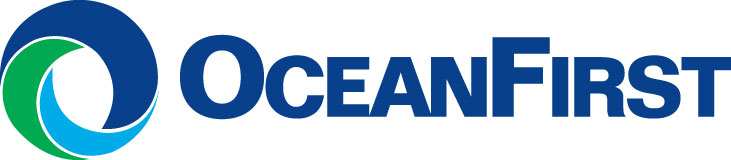 Since its founding in 1902, OceanFirst Bank has built a legacy as a good neighbor and responsible corporate citizen. The Bank’s strong commitment to helping families, schools, organizations, and communities throughout central and southern New Jersey has spanned generations reaching new heights in 1996 with the creation of OceanFirst Foundation. The Foundation provides grants to nonprofits that meet community needs within the OceanFirst footprint. One of the top priorities of OceanFirst Foundation is supporting youth development and education.ABOUT THE SCHOLARSHIP PROGRAMIn 2021, OceanFirst Foundation will provide grants to Atlantic Cape Community College, Brookdale Community College, Georgian Court University, Ocean County College, Monmouth University, Rowan College of South Jersey – Cumberland Campus, Rowan University and Stockton University for the purpose of awarding scholarships for undergraduate education. Scholarships will be awarded to students in any year of study as follows:Community CollegesAtlantic Cape Community College 	Forty (40) $1,000 ScholarshipsBrookdale Community College 		Forty (40) $1,000 ScholarshipsOcean County College 			Forty (40) $1,000 ScholarshipsRowan College of South Jersey - 	Forty (40) $1,000 ScholarshipsCumberland CampusUniversitiesGeorgian Court University 		Sixteen (16) $2,500 ScholarshipsMonmouth University 			Twenty (20) $2,500 ScholarshipsRowan University 			Sixteen (16) $2,500 ScholarshipsStockton University			Sixteen (16) $2,500 ScholarshipsMINIMUM ELIGIBILITY REQUIREMENTSApplicants must currently reside within the OceanFirst footprint. See page 3 for residency requirements.Applicant must have a minimum GPA of 3.0 at the time of application and must provide a copy of their high school or college transcript. If your transcript is already on file with the College/University you are attending, you do not need to resend.USE OF SCHOLARSHIPScholarship recipients may only use the scholarship for direct educational expenses.SELECTIONEach College/University will evaluate all scholarship applications received, select recipients, and award funds based on the College/University’s existing policies and procedures. Selection decisions are made completely independent of OceanFirst Foundation. Representatives from OceanFirst Bank and OceanFirst Foundation, including all employees and board members, do not participate in the selection process.TO APPLYComplete the application and email or mail to the appropriate College/University address noted below. You must provide a copy of your high school or college transcript. Your application must be received by July 1, 2021 to be considered for this scholarship. We highly recommend you contact the school to which you are applying to confirm the receipt of your application.Atlantic Cape Community College 					Brookdale Community College Foundation 		Office of Financial Aid						765 Newman Springs Road5100 Black Horse Pike						Lincroft, NJ 07738-1597Mays Landing, NJ 08330						www.brookdalecc.eduwww.atlantic.edu	* CURRENT BCC STUDENTS PROVIDE PROOF OF BCC GRADES, or* SEND APPLICATION TO SCHOLARSHIP@ATLANTIC.EDU.			TRANSCRIPT AND COLLEGE ID. PROOF OF REGISTRATION APPLICANTS MUST COMPLETE 21/22 FAFSA AND REGISTER 6		FOR FALL 2021 WITH 12 CREDITS OR MORE IS REQUIRED FOR ALL CREDITS OR MORE AT ATLANTIC CAPE FOR THE FALL 2021 SEMESTER	BCC APPLICANTSGeorgian Court University 						Monmouth UniversityOffice of Financial Aid						Attn: Nancy Hanson, Assistant Director of Financial AidDirector of Financial Aid – Cynthia McCarthy				400 Cedar Ave.900 Lakewood Ave.							West Long Branch, NJ 07764-1898Lakewood, NJ 08701						Email application to: nhanson@monmouth.edu			Email application to: financialaid@georgian.edu				www.monmouth.edu www.georgian.edu						Ocean County College  						Rowan College of South Jersey – Cumberland CampusOffice of Financial Aid							Attn: Maria LeBlanc: Director, Foundation P.O. Box 2001							3322 College DriveToms River, NJ 08754						Vineland, NJ 08360Email application to: scholarships@ocean.edu 				www.rcsj.eduwww.ocean.edu							* 21/22 FAFSA & TRANSCRIPT REQUIRED FOR OCCRowan University							Stockton UniversityDirector of Admissions – Savitz Hall					Attn: Robert Heinrich, Chief Enrollment Management Officer201 Mullica Hill Road						101 Vera King Farris DriveGlassboro, NJ 08028						Galloway, NJ 08205www.rowan.edu							www.stockton.eduAPPLICANT INFORMATIONApplicant’s Name (LAST, FIRST, MIDDLE)  		Click or tap here to enter text. 	Date of Birth (MONTH/DAY/YEAR)			Click or tap here to enter text.	Address 	(NUMBER, STREET AND APARTMENT#) 		Click or tap here to enter text.(CITY, STATE AND ZIP CODE)			Click or tap here to enter text.Phone						Click or tap here to enter text. Email						Click or tap here to enter text.College ID#					Click or tap here to enter text.Year of Undergraduate Study (place an “x” in one)Click or tap here to enter text. Freshman Click or tap here to enter text. Sophomore Click or tap here to enter text. Junior Click or tap here to enter text. Senior	Name of High School/District Graduated From 	Click or tap here to enter text.GPA at Time of Application (WILL BE CONFIRMED)		Click or tap here to enter text. CERTIFICATION AND SIGNATUREI acknowledge that all information furnished on this application is accurate and complete to the best of my knowledge. I further hereby grant permission to the College/University to review my financial and academic records as they apply to this scholarship application. I further grant permission to the College/University, OceanFirst Foundation, and OceanFirst Bank, to use the information contained in this application, and related information, for the purposes of publicizing and promoting the Scholarship Program in any and all of its publications, including website and social media entries, without payment or any other consideration. Signature of Student  		Click or tap here to enter text. 	Date Click or tap here to enter text. Signature of Parent/Guardian 	Click or tap here to enter text. 	Date Click or tap here to enter text.2021 ELIGIBILITY REQUIREMENTSATLANTIC COUNTY 		All Atlantic County residents are eligible to apply. CAPE MAY COUNTY 		All Cape May County residents are eligible to apply. CUMBERLAND COUNTY	All Cumberland County residents are eligible to apply.GLOUCESTER COUNTY	All Gloucester County residents are eligible to apply.MIDDLESEX COUNTY 	Residents from Monroe Township are eligible to apply.MONMOUTH COUNTY		All Monmouth County residents are eligible to apply. OCEAN COUNTY 		All Ocean County residents are eligible to apply. 